Приложение №2Квалификационная категория учителя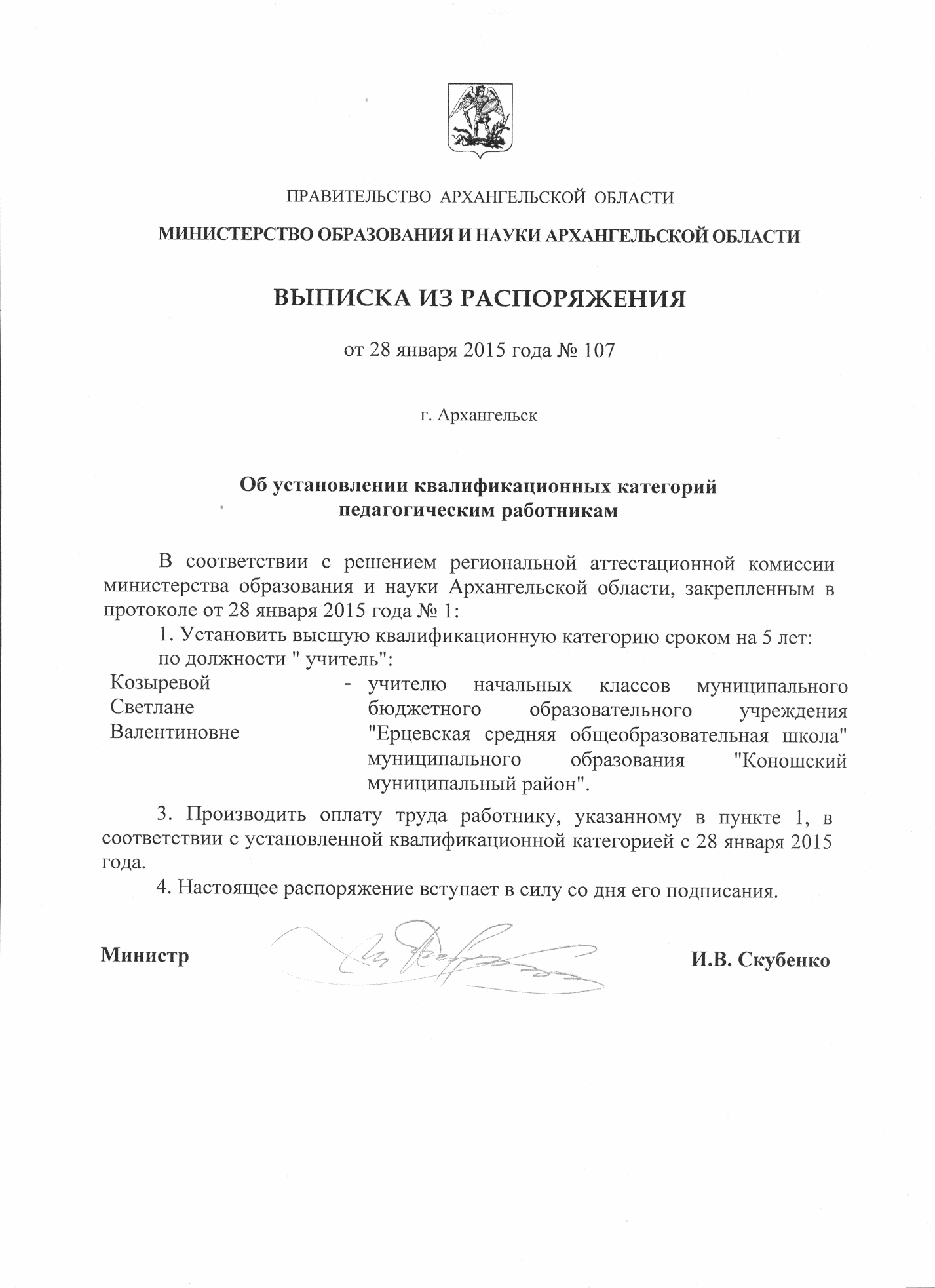 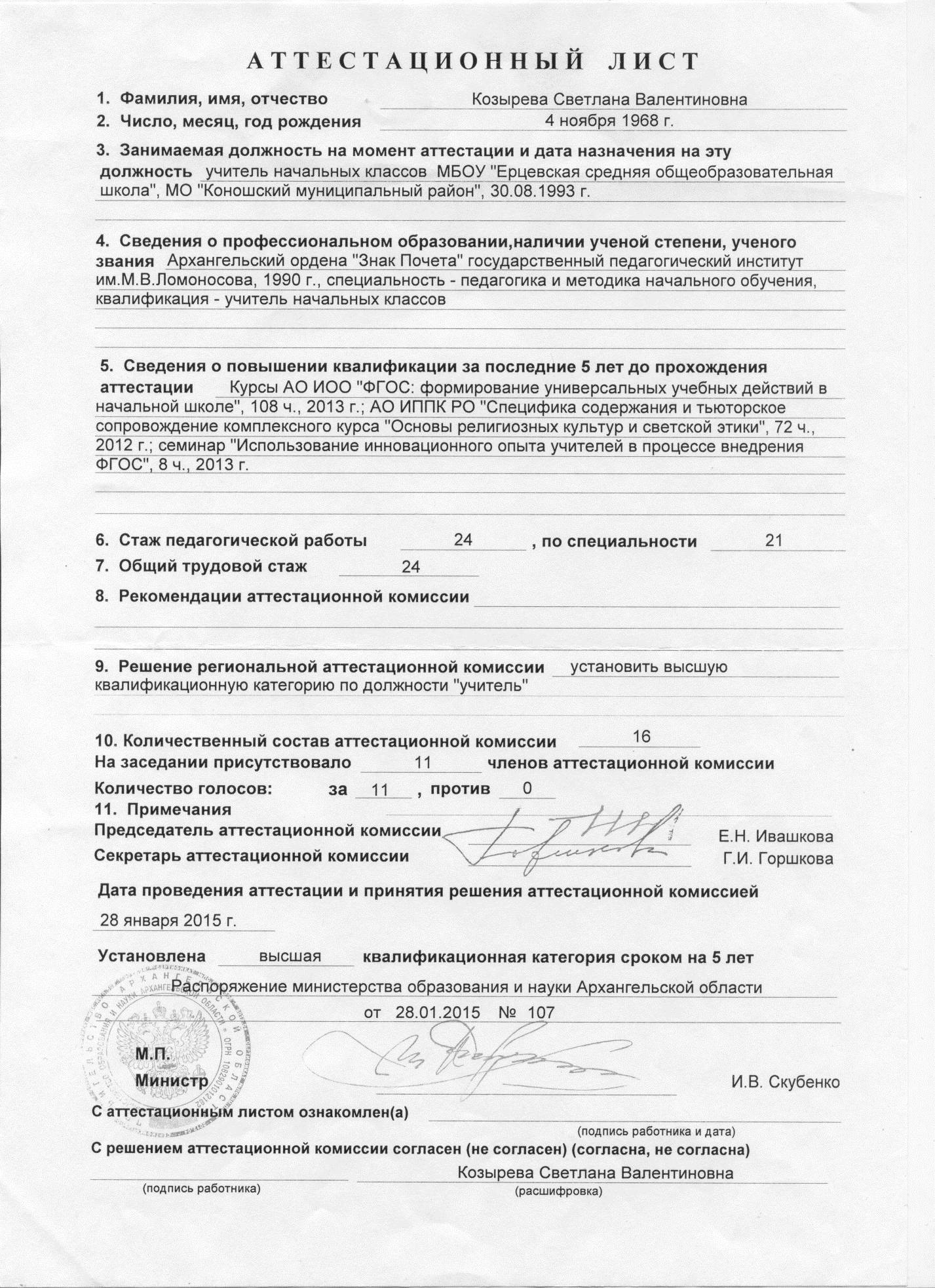 